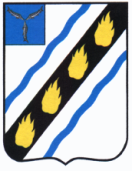 АДМИНИСТРАЦИЯ    РОЗОВСКОГО МУНИЦИПАЛЬНОГО ОБРАЗОВАНИЯ          
СОВЕТСКОГО МУНИЦИПАЛЬНОГО РАЙОНА САРАТОВСКОЙ ОБЛАСТИ   ПОСТАНОВЛЕНИЕот  03,02,2022г. № 9   с.РозовоеО стоимости услуг, предоставляемых согласно гарантированному перечню услуг по погребению умерших (погибших) Руководствуясь Федеральными законами от 12.01.1996 № 8-ФЗ «О погребении и похоронном деле», от 06.10.2003 № 131-ФЗ «Об общих принципах организации местного самоуправления в Российской Федерации», Уставом Розовского  муниципального образования Советского муниципального района ПОСТАНОВЛЯЕТ:Определить стоимость услуг, предоставляемых согласно гарантированному перечню услуг по погребению умерших (погибших) в Розовском муниципальном образовании Советского муниципального района (прилагается).Постановление администрации Розовского муниципального образования  от 08.02.2021 № 2 «О стоимости услуг, предоставляемых согласно гарантированному перечню услуг по погребению умерших (погибших)» признать утратившим силу.Настоящее постановление вступает в силу со дня его официального опубликования и распространяется на правоотношения, возникшие с 01.02.2022.Глава Розовского муниципального образования                                                            В.Н.МеркуловКоноплева Т.А. 6-31-24Стоимость услуг, предоставляемых согласно гарантированному перечню услуг по погребению умерших (погибших) в Розовском муниципальном образовании Советского муниципального районаВерно:Главный  специалист                                                               Т.А.КоноплеваПриложение к постановлению администрации Розовского муниципального образованияот  03.02.2022 № 9№ п/пВид услугиСтоимость, руб.1Оформление документов, необходимых для погребения-2Предоставление и доставка гроба и других предметов, необходимых для погребения3564,373Перевозка тела (останков) умершего на кладбище696,184Погребение2704,13Общая стоимость гарантированного перечня услуг по погребениюОбщая стоимость гарантированного перечня услуг по погребению6964,68